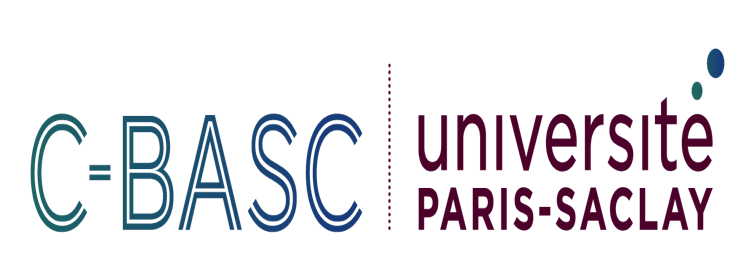 Objet Interdisciplinaire Centre for Interdisciplinary Studies on Biodiversity, Agroecology, Society and ClimateAppel à manifestation d’intérêt (AMI) pour animer un atelier d’émergence de projet co-conçu le 17/2/22 dans le cadre du Living LabDate limite de soumission des réponses : 14 janvier 2022Pour toute question, s’adresser à cbasc@universite-paris-saclay.frRésumé Cet appel à manifestation d'intérêt propose aux personnes intéressées de s'inscrire pour animer un atelier de co-conception de projet le 17 février 2022 sur une thématique de leur choix. Ces petits ateliers visent à définir une action à mener avec les acteurs locaux (recherche action) dans le cadre d’un Living lab dédié à la transition (agro)écologique d’un territoire autour de l’Université Paris-Saclay. Après une présentation du Living lab et des critères de sélection des actions, vous trouverez un formulaire de candidature ainsi qu'une courte présentation des thèmes priorisés par les agriculteurs et les collectivités.Contexte et objectifsL’historique du Living LabDepuis 2013 le LabEx BASC (la structure d’origine de C-BASC) organise avec l’association Terre et Cité des journées annuelles de co-construction entre chercheurs et agriculteurs du Plateau de Saclay. La méthodologie a fait ses preuves, dans un rapport généralement gagnant-gagnant. Des thèmes de recherche d’intérêt commun se dessinent au fil des discussions, dans une démarche de co-conception. Nous menons ensemble divers projets, notamment cofinancés par le programme européen LEADER.Ce partenariat s’est élargi depuis 2019 en un Living Lab qui rassemble plusieurs acteurs locaux autour de la transition écologique et agroécologique d’un territoire à cheval sur 3 communautés d’agglomération : Versailles Grand Parc, Paris-Saclay et Saint-Quentin-en-Yvelines. Les partenaires du Living Lab sont : 3 programmes agri-urbains (Terre et Cité, la Plaine de Versailles et, au titre d’associé, le Triangle Vert), les 3 communautés d’agglomération, AgroParisTech, l’INRAE, C-BASC ainsi que la Chambre régionale d’agriculture. Le living Lab s’est récemment doté d’un nom (Vivagrilab) et d’une page web (page riche qui reste à actualiser). La journée du 17 février 2022Le 17 février 2022 le Living Lab organisera sa 2e journée annuelle de co-construction. Elle aura lieu dans les locaux de la Communauté d’Agglomération Paris-Saclay (ou éventuellement en visio si la situation sanitaire ne le permet pas).L’objectif de la journée du 14 février 2022 est double : susciter de nouveaux projets de recherche appliquée et présenter aux partenaires non académiques quelques résultats des projets menés. Le présent appel s’inscrit dans le premier objectif seulement : animer un atelier pour susciter l’émergence de projets co-conçus.  En plus des partenaires du Living Lab (membres de son Copil), d’autres acteurs, principalement locaux, sont invités à la journée, dans une logique inclusive. Le Living Lab se veut un espace relativement informel pour fluidifier les échanges. En préparation à cette journée, certains partenaires non académiques ont dressé une liste de thèmes d’intérêt pour eux (cf annexes 1 et 2). Dans une démarche qui se veut mutuelle, Il revient désormais aux chercheurs de manifester le cas échéant leur intérêt pour certains de ces thèmes ou d’en proposer d’autres. Dans les deux cas, le formulaire de réponse est identique (voir ci-bas).Les ateliers proprement ditsPlusieurs ateliers auront lieu en parallèle, animées par diverses parties prenantes. Chaque atelier dure environ 40 minutes : après un tour de table, l’animateur fait une présentation de 5 minutes maximum puis anime les débats en vue de faire émerger un thème de recherche d’intérêt commun. Une posture relativement ouverte de la part de toutes les parties prenantes est donc propice à la co-constrution de projets, ancrés sur le territoire. Cela ne doit pas pour autant exclure des idées de projets plus abouties susceptibles d’intéresser une partie prenante. Même dans le cas où l’atelier connaît de riches débats, il faut être conscient que pour qu’il débouche réellement sur le démarrage d’un projet, cela demande un suivi par la suite de la part des parties prenantes intéressées, au premier rang desquels l’animateur de l’atelier. NB : Précisons enfin que le présent appel n’est pas assorti de fonds. Il est en lien mais reste indépendant de l’ « AAP Living Lab » lancé en parallèle par C-BASC (cf page des appels du site de C-BASC). Il est destiné à faciliter la co-construction pour permettre éventuellement de postuler ensuite à l’ « AAP Living Lab » de C-BASC (moyennant respect de ses critères) ou à toute autre source de financement. ÉligibilitéCommunauté scientifiqueCet appel est ouvert à tout chercheur, enseignant chercheur, postdoc, CDD et doctorants de l’Université Paris-Saclay. (Les étudiants ne sont pas inclus dans l’appel mais des liens avec la formation sont les bienvenus.) L’appartenance à un laboratoire de C-BASC n’est pas obligatoire même s’il s’agit de la liste de diffusion prioritaire de l’appel. ThématiquesLes thèmes doivent rentrer dans les objectifs du Living Lab rappelés ci-dessus. Ils peuvent dépasser ceux de C-BASC, tant que certains membres du Living Lab sont intéressés. Il faut cependant préciser que l’« AAP Living Lab » lancé parallèlement au présent appel ne concerne que des thèmes de C-BASC.Critères de sélectionIntérêt des parties prenantes du Living LabLa sélection finale des thèmes dépendra de l’intérêt de toutes les parties prenantes du living lab. Cela ne doit pas empêcher de proposer de nouveaux thèmes. Choisir un thème proposé ne garantit pas qu’il sera retenu au programme. En effet, cela dépendra aussi du nombre de réponses au présent appel, de la capacité des salles… Le but est qu’il y ait suffisamment de participants à chaque atelier retenu au programme, ce qui n’est pas toujours évident à garantir, comme le choix des participants se fera probablement le jour-même comme lors de la première édition.Calendrier20 décembre 2021:       Ouverture du présent appel à manifestation d'intérêt 14 janvier 2022              Echéance des réponses des chercheurs Mi janvier 2022:            Réunion du Comité technique du Living Lab pour la sélection des thèmes4 février 2022:               Réponses aux chercheurs 17 février 2022:             Journée de co-construction du Living LabFormulaire de réponseLe  formulaire de réponse est identique que vous vous positionniez sur un thème priorisé par une partie prenante (annexes 1 et 2) ou que vous en proposiez un nouveau. Nom et prénom :Laboratoire :                 Titre de votre thème :Cochez svp la case correspondante:Il apparaît dans la liste des thèmes proposés                          C’est un nouveau thème                          Description :                  Expliquer en 5 lignes grand maximum le thème retenu ou nouveau, dans un langage accessible à tous svp. AnnexesAnnexe 1 Thèmes priorisés par les agriculteursCe document, sous forme de slides, est posté sur la page des appels du site de C-BASC.NB : La matinée du premier Atelier de co-construction du Living Lab en janvier 2020 avait été dédiée à une séance spéciale visant à identifier les thèmes prioritaires des agriculteurs. Ces thèmes, non encore exploités, restent valables.Annexe 2 Thèmes priorisés par la Communauté d’agglomération Saint-Quentin-en-YvelinesChangement climatiqueAdaptation au CCAtténuation du CCDéveloppement des ENR: photovoltaïque agricole (SQY pourrait être site d’expérimentation et/ou de développement), méthanisationAlimentation/ Développement des circuits courts (notamment restauration collective): offre disponible (diagnostic). Quels outils nécessaires à l’échelle du PAT/ Living Lab ?Santé : Évaluation et réduction de la teneur en pesticide dans l’air surtout, le sol et l’eau Installation agricole : urbanisme agricole/ zones d’activités agricoles… retours sur les démarches lancées par d’autres territoires (ex : Bordeaux Métropole, Sésame) et transposition possible. L’implantation des acteurs économiques dans le domaine de l’agro-alimentaire (cahier des charges pour les recherches dans l’immobilier d’entreprises)La valorisation des métiers et des formations dans le domaine agricole / agroalimentaire La conjoncture économique dans le domaine agricole et agroalimentaire à l’échelle du territoire (entreprises, emplois, tensions…)L’intégration des acteurs économiques et de la société civile dans la démarche Living Lab. 